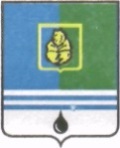 РЕШЕНИЕДУМЫ ГОРОДА КОГАЛЫМАХанты-Мансийского автономного округа - ЮгрыОт «28» октября 2019 г.							№334-ГД О признании утратившими силу некоторых решений Думы города Когалыма В соответствии с Уставом города Когалыма, в целях приведения решения Думы города Когалыма в соответствие с действующим законодательством Российской Федерации, Дума города Когалыма РЕШИЛА:Признать утратившими силу:-  решение Думы города Когалыма от 27.06.2017 №86-ГД «О дополнительных мерах социальной поддержки приглашенным специалистам бюджетного учреждения Ханты-Мансийского автономного округа - Югры «Когалымская городская больница" и общеобразовательных организаций города Когалыма»;- решение Думы города Когалыма от 20.06.2018 №207-ГД «О внесении изменений в решение Думы города Когалыма от 27.06.2017 № 86-ГД».2. Настоящее решение вступает в силу с 01.01.2020.3. Опубликовать настоящее решение в газете «Когалымский вестник».ПредседательГлаваДумы города Когалымагорода Когалыма_____________А.Ю.Говорищева________________Н.Н.Пальчиков